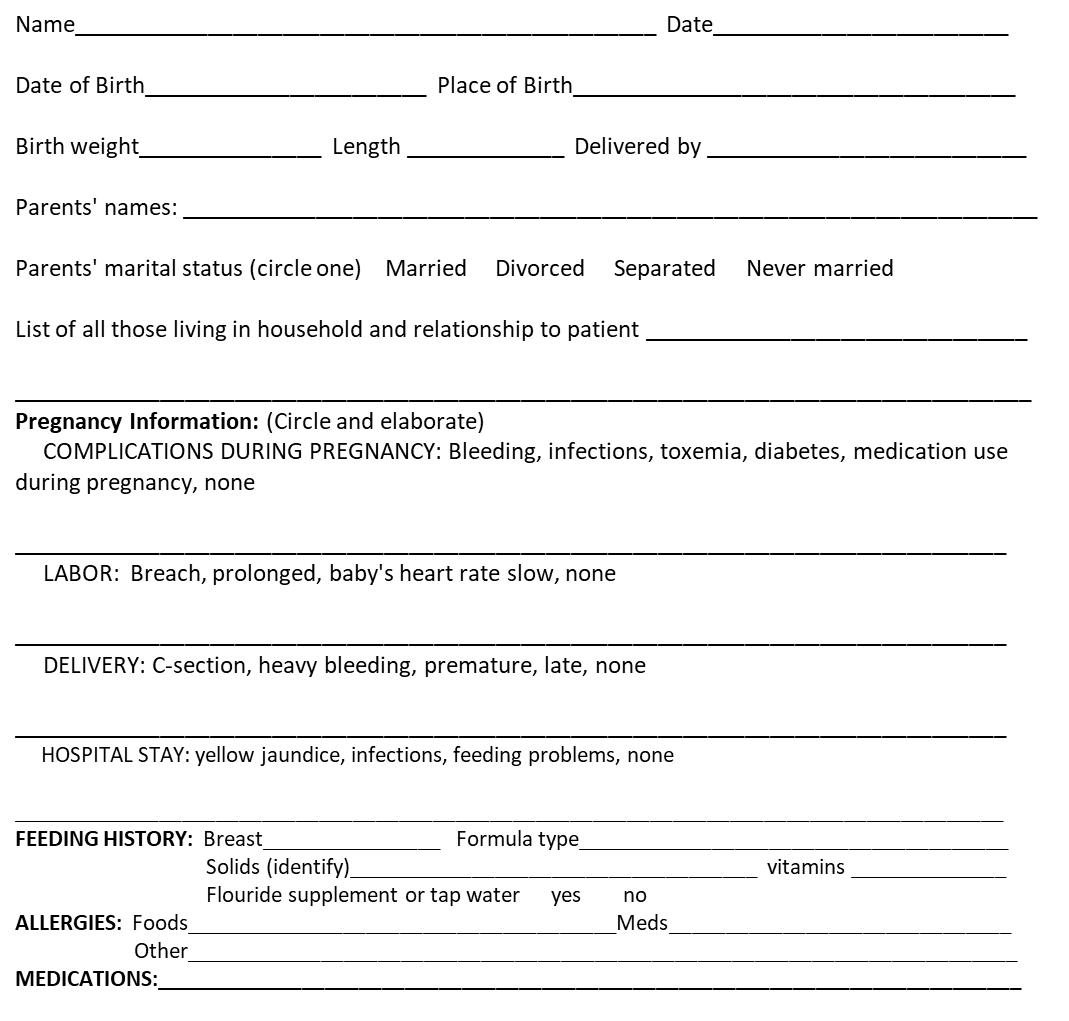 SERIOUS INJURIES OR ACCIDENTS DATES:Immunizations and Dates:#1#2#3#4#5DTaPPolio